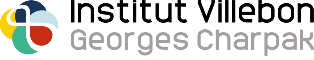 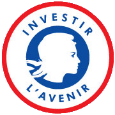 FORMULAIRE D'ANNONCE DE VERSEMENT DE LA TAXE D’APPRENTISSAGE 2020 (salaires 2019) A LA Licence Sciences et Technologies / Villebon – Georges Charpak /Université Paris-saclay (bât 490), Rue Hector Berlioz, 91 400 OrsayAfin de nous tenir informés de votre versement, merci de nous envoyer cette fiche complétée à : contact@villebon-charpak.frRaison sociale de l’entreprise…………………………………………………………………………………………………………Adresse…………………………………………………………………………………………………………………………………………..Code postal………………...   Ville…………………………………………………………………………………………………………Nom de la personne responsable du versement………………………………….………………………………………….Téléphone……………………………………………………MONTANT DU VERSEMENT :MODE DE VERSEMENT :VERSEMENT EN NATUREMatériel informatique scientifique ou pédagogique, joindre une facture portant la mention « don en nature » au titre de la taxe d’apprentissage 2020. Le service financier vous fera parvenir un reçu libératoire à destination des services fiscauxVERSEMENT FINANCIER PAR CHEQUE OU VIREMENT à l’ordre de l’Université Paris-Saclay  Nous vous invitons à mentionner le libellé complet afin d’assurer un suivi optimal de votre versement : MENTION SCIENCES ET TECHNOLOGIES / LICENCE SCIENCES TECHNOLOGIES SANTE / n° UIA 0912330N